07  Funkcie s parametrami pre výpočet I.Pracovný listSkúmanieVysvetlenieRozpracovanieHodnotenieSebahodnotiaci testV programe na prevod hodín na minúty vypadli niektoré časti zdrojového kódu. Doplňte chýbajúce časti tak, aby sme dostali nasledovný výstup: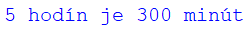 Zdrojový kód:cas_v_hodinach=5def prevod(hodiny):    ___________________________                                                 return __________________cas=prevod(______________)print(_____________,'hodín je',______________,'minút')Úloha 1Otvorte súbor kocka.py , otestujte ho a preskúmajte jeho zdrojový kód.V ktorej premennej je uložená dĺžka strany kocky? __________________Aká je dĺžka strany kocky? ______________________ Zmeňte ju na 50.Vo funkcii objem() nájdite neznámy príkaz: _____________  Na čo slúži? _____________________________ Nájdite príkaz,ktorým sa vypíše informácia o vypočítanom objeme: _________________________Vytvorte na vyznačenom mieste v programe funkciu povrch() a prepíšte si jej definíciu:def povrch(            ):Doplňte v programe na vhodné miesto aj výpočet a výpis vypočítaného povrchu kocky.Program otestujte a vyskúšajte zmeniť aj veľkosť strany kocky.Úloha 2Chceme vypočítať b=a2 pre a=5. Otvorte súbor mocnina.py a doplňte doň definíciu funkcie druha_mocnina():def druha_mocnina(cislo):Doplňte v programe na vhodné miesto aj výpočet a výpis druhej mocniny. Program otestujte a vyskúšajte zmeniť aj číslo, pre ktoré počítate druhú mocninu.Úloha 3Doplňte do tabuľky, aké hodnoty bude potupne nadobúdať premenná i:for i in range(štart, stop, krok)Úloha 4Vytvorte program priemer.py, ktorý využitím funkcie priemer_testov() pre zadané známky z testu 1, testu 2 a testu 3 vypočíta a vypíše priemernú známku (výsledok nie je potrebné zaokrúhľovať). Ukážka výstupu: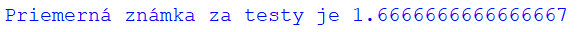 Úloha 5Na kontrolu hmotnosti sa používa tzv. Body Mass Index (BMI), ktorý sa vypočíta podľa vzťahu bmi=hmotnosť/výška2. Vytvorte program bmi.py s funkciou vypocet_bmi(), ktorý pre zadanú výšku v metroch a hmotnosť v kilogramoch vypočíta BMI človeka. Ukážka výstupu: 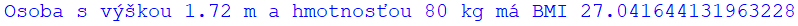 TIP: Normálne hodnoty BMI sú od 20 do 25; pri hodnote BMI nižšej ako 20 hovoríme o podváhe, pri hodnotách viac ako 25 o nadváhe –bližšie informácie k BMI je možné nájsť napr. na stránke https://www.chudnutie-ako.sk/bmi/Úloha 6Noc v hoteli pre jednu osobu stojí 30€. K pobytu je možné doobjednať aj plnú penziu za 15€ na osobu a deň. Vytvorte program hotel.py, ktorý pomocou funkcie cena_za_pobyt(pocet_osob, pocet_noci, cena_za_noc) a cena_za_stravu(pocet_osob, pocet_dni, cena_za_den) vypočíta cenovú ponuku pre výlet na 3 dni a 3 noci pre 5, 10, 15, 20, 25 a 30 žiakov. Ukážkový výstup: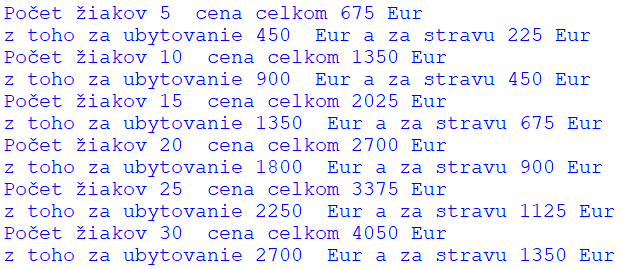 Úloha 7Riešte podľa pokynov učiteľaV niektorých krajinách sa pri meraní teploty používa Fahrenheitova teplotná stupnica, kde pre prevod z Celziovej stupnice platí vzťah telotaFahrenheit=teplotaCelsiusx9/5+32. Vytvorte program teplota.py, ktorý pomocou novej funkcie c2f(teplota_C) umožní prevod teploty z Celziovej do Fahrenheitovej stupnice. Ukážka výstupu: 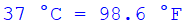 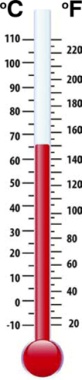 Úloha 8Riešte podľa pokynov učiteľaV záhrade máme nový bazén s automatickým napúšťaním. Vytvorte program bazen.py, ktorý načíta rozmery bazéna (v metroch)  a rýchlosť napúšťania (v litroch za sekundu) a pomocou Vami navrhnutých nových funkcií vypočíta na základe rozmerov bazéna (napríklad 1x1x1m) a rýchlosti napúšťania(napríklad 1 liter za sekundu) objem bazéna v litroch a čas potrebný na napustenie nášho bazéna v minútach. Ukážka výstupu: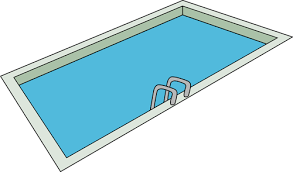 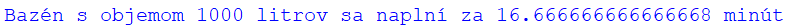 Úloha 9Riešte podľa pokynov učiteľaVytvorte program podlaha.py, ktorý pomocou funkcie prepocitaj() prepočíta koľko dlaždíc s rozmermi 30x30cm budeme potrebovať na podlahu vo vestibule školy, ak sme na ňu pôvodne plánovali 1246 dlaždíc s rozmermi 40x40cm. Ukážka výstupu: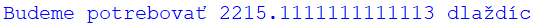 Úloha 10Riešte podľa pokynov učiteľaPri prevode dĺžkových jednotiek sa môžeme stretnúť aj s tzv. nemetrickými jednotkami (palec, stopa, yard...). Vytvorte program prevodnik.py, ktorý bude použitím rôznych funkcií vykonávať prevody zo zadanej dĺžky v centimetroch do rôznych nemetrických jednotiek. Ukážka výstupu programu: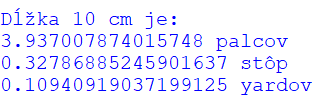 TIP: Potrebné prevodové vzťahy nájdete na internete, napr. na stránke https://sk.wikipedia.org/wiki/Britsko-americk%C3%A1_s%C3%BAstava_jednotiekVedomosti v kockeFunkcie môžeme použiť aj na výpočty. Funkcie vrátia výsledok výpočtu pomocou príkazu return na konci definície funkcie:def druha_mocnina(cislo):    vysledok=cislo*cislo    return vysledokVýsledok (hodnotu, ktorú funkcia vráti) je potrebné uložiť do vhodnej premennej v hlavnom programe pri volaní funkcie:b=druha_mocnina(a)Vypísať hodnotu môžeme pomocou príkazu print:print('Druha mocnina je',b)Pomocou príkazu for i in range(start,koniec,krok) môžeme generovať hodnoty premennej od zvolenej štartovacej hodnoty (vrátane), po koncovú hodnotu (tá sa už generovať nebude) so stanoveným krokom :for i in range(10,30,5):  #premenná i bude nadobúdať postupne hodnoty z intervalu <10,30) s krokom 5#teda  10, 15, 20, 25Funkcie môžeme použiť aj na výpočty. Funkcie vrátia výsledok výpočtu pomocou príkazu return na konci definície funkcie:def druha_mocnina(cislo):    vysledok=cislo*cislo    return vysledokVýsledok (hodnotu, ktorú funkcia vráti) je potrebné uložiť do vhodnej premennej v hlavnom programe pri volaní funkcie:b=druha_mocnina(a)Vypísať hodnotu môžeme pomocou príkazu print:print('Druha mocnina je',b)Pomocou príkazu for i in range(start,koniec,krok) môžeme generovať hodnoty premennej od zvolenej štartovacej hodnoty (vrátane), po koncovú hodnotu (tá sa už generovať nebude) so stanoveným krokom :for i in range(10,30,5):  #premenná i bude nadobúdať postupne hodnoty z intervalu <10,30) s krokom 5#teda  10, 15, 20, 25